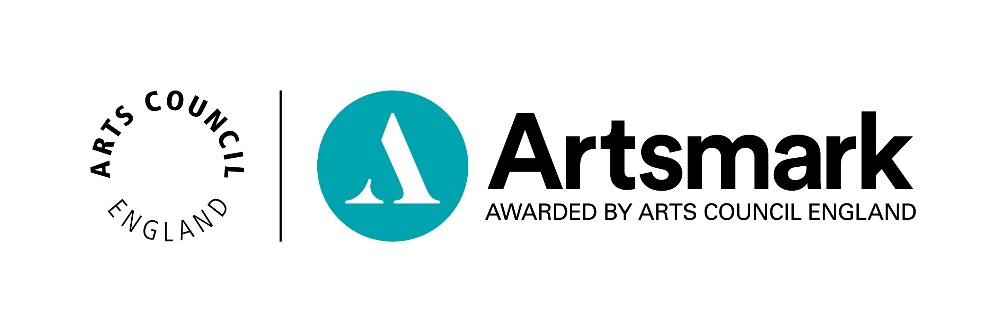 Statement of CommitmentThe questions below are designed to generate a summary of your current and future commitment to developing the arts within your school. The statement will be the foundation for the Artsmark journey your school will embark upon and should create a direct link between a] arts planning and provision and b] your school's long term strategy and vision. Please complete all six questions with no more than 500 words, include your school name and DfE number and have the document signed by your Headteacher and Chair of Governors.*Signatures must be handwritten or e-signatures. We cannot accept changes of font, signatures on behalf of the Headteacher or Chair of Governors, or other signatories.By signing this document you agree to Artsmark Award Terms and Conditions.Please note: no hyperlinks, pictures, additional evidence documents or appendicies can be considered when levelling your submission.Please return this form via email to artsmark@artscouncil.org.ukAlternatively a signed copy can be posted to:ArtsmarkArts Council EnglandEastbrookShaftesbury RoadCambridgeCB2 8BFName of School/Education settingDfE number (seven digits)_  _  _/  _  _  _  _Question 1 – Please explain the central importance of the arts to your school both at the level of principle (in terms of values/curriculum/developing the whole child) and pedagogically (in terms of impact on improving the quality of provision/teaching and raising standards). In your answer, please refer to both:(i) current provision and(ii) plans for future development of the artsNo more than 500 wordsQuestion 2 – Following on from your answer above, please describe how and why Artsmark will contribute to your strategic school improvement plans?No more than 500 wordsQuestion 3 – Referring to the Self-Assessment tool, in your view, what Artsmark level best characterises your school at the moment? No more than 500 wordsQuestion 4 – Thinking of your future work, what will your school's action plan look like? What steps will be essential in order for your school to complete your Artsmark journey? This might include, but need not be restricted to:auditing current provisionestablishing whole-school curriculum planning for the arts – where the arts are used to improve teaching and learning in other curriculum areas, or where other curriculum content links to arts areas of the curriculumdeveloping a CPD programmebuilding partnerships with other schools and other relevant organisations           developing approaches to capturing evidence of impact and evaluating progressNo more than 500 wordsQuestion 5 – What support will your school factor in to maximise chances of Artsmark success? This might include, but need not be restricted to:overall funding for the arts in the school,investment in CPD,opportunities for whole school planning,utilisation of external expertise – technical or otherwiseNo more than 500 wordsQuestion 6 – Artsmark will help create a network of like-minded schools. In what areas does your school already have strength in the arts and how do you know this? What areas of expertise will you share with other schools in the Artsmark family?No more than 500 wordsSignaturesSigned* by HeadteacherFull name: ________________________________Signed: _____________________________
Date: _________________________Signed* by Chair of GovernorsFull name: ________________________________Signed: _____________________________
Date: _________________________